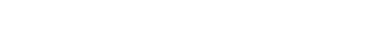 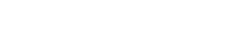 Ονοματεπώνυμο: Σταύρος ΚαραμπατζάκηςΌνομα Πατρός: ΒασίλειοςΗμερομηνία Γέννησης: 25/06/1998 Οικογενειακή Κατάσταση: Άγαμος Email: stkarpb@teiemt.grΥπηκοότητα: ΕλληνικήΣτρατιωτικές Υποχρεώσεις: Ανεκπλήρωτες2016: Αποφοίτηση από το Γενικό Λύκειο Σταυρούπολης Ξάνθης2017: Προπτυχιακός Φοιτητής |Τεχνολογικό Εκπαιδευτικό Ίδρυμα Ανατολικής Μακεδονίας και Θράκης |Τμήμα Ηλεκτρολόγων ΜηχανικώνΑγγλικά: Πολύ καλή γνώση (Certificate of Proficiency in English C2 University of Michigan)Γερμανικά: Βασική γνώση07/01/2019-30/06/2019: Φοιτητική απασχόληση στο εργαστήριο Ήφαιστος του Τ.Ε.Ι Α.Μ.Θ τεχνική υποστήριξη του εργαστηρίου15/04/2019: Ακαδημία Περιφέρειας Ανατολικής Μακεδονίας και Θράκης θεματική ενότητα «Ζω-Ενεργώ-Τεχνολογώ»13/05/2019: «Build a Digital Marketing Plan» του Grow Greek Tourism OnlineΕνασχόληση με τον αθλητισμό: Εγγεγραμμένο μέλος της Ελληνικής Ομοσπονδίας Ποδηλασίας καθώς και μέλος του Αθλητικού Μορφωτικού Συλλόγου “Η ΔΟΞΑ” Σταυρούπολης Ξάνθης.Εγγεγραμμένο μέλος της Ελληνικής Ομοσπονδίας Ποδοσφαίρου καθώς και μέλος του Αθλητικού Μορφωτικού Συλλόγου “Η ΔΟΞΑ” Σταυρούπολης Ξάνθης.